Развитие мелкой моторики и координации движений пальцев рук у дошкольников
      Специалисты в области логопедии уже давно установили, что уровень развития речи детей находится в прямой зависимости от степени развития тонкой моторики руки. 
      Почему же две эти составляющие так взаимосвязаны? Дело в том, что наши предки общались  при помощи жестов, добавляя постепенно возгласы, выкрики. Движения пальцев постепенно совершенствовались. В связи с этим происходило увеличение площади двигательной проекции кисти руки в мозге человека. Речь развивалась параллельно. Примерно так же развивается речь и мелкая моторика у ребенка, то есть сначала начинают развиваться движения пальцев рук, когда же они достигают достаточной тонкости, начинается развитие словесной речи. Развитие движений пальцев рук как бы подготавливает почву для последующего формирования речи. 
        Ученые доказали, что с анатомической точки зрения, около трети всей площади двигательной проекции коры головного мозга занимает проекция кисти руки, расположенная очень близко от речевой зоны. Именно величина проекции кисти руки и ее близость к моторной зоне дают основание рассматривать кисть руки как «орган речи», такой же, как артикуляционный аппарат. В связи с этим, было выдвинуто предположение о существенном влиянии тонких движений пальцев на формирование и развитие речевой функции ребенка. Поэтому, чтобы научить малыша говорить, необходимо не только тренировать его артикуляционный аппарат, но и развивать движения пальцев рук, или мелкую моторику.        Ребенок постоянно изучает, постигает окружающий мир. Основной метод накопления информации – прикосновения. Детям необходимо все хватать, трогать, гладить и пробовать на вкус! Если взрослые стараются поддерживать это стремление, предлагая малышу различные игрушки (мягкие, твердые, шершавые, гладкие, холодные и т. д.), тряпочки, предметы для исследования, он получает необходимый стимул для развития. Доказано, что речь ребенка и его сенсорный («трогательный») опыт взаимосвязаны. Если движение пальцев рук соответствует возрасту, то и речевое развитие находится в пределах нормы; если движение пальцев отстает, то задерживается и речевое развитие, хотя общая моторика при этом может быть нормальной и даже выше нормы. Речь совершенствуется под влиянием кинетических импульсов от рук, точнее, от пальцев. Поэтому, если Вы хотите, чтобы ребенок хорошо говорил, развивайте его ручки! 
       Умелыми пальцы становятся не сразу. Игры, упражнения, пальчиковые разминки необходимо проводить систематически — в детском саду, дома, во дворе, во время выездов на природу. 
Помните: "Истоки способностей и дарования детей - на кончиках их пальцев. Чем больше мастерства в детской руке, тем умнее ребёнок".  (В.А.Сухомлинский) 
                                    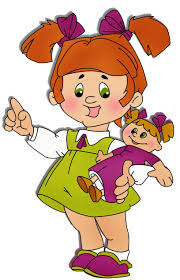 Желаю успехов в развитии вашего ребёнка!Учитель-логопед  ст. группы «Семицветики» Проскурина И. А.